E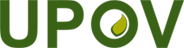 INTERNATIONAL UNION FOR THE PROTECTION OF NEW VARIETIES OF PLANTSINTERNATIONAL UNION FOR THE PROTECTION OF NEW VARIETIES OF PLANTSINTERNATIONAL UNION FOR THE PROTECTION OF NEW VARIETIES OF PLANTSGeneva 
Disclaimer: this document does not represent UPOV policies or guidance

Disclaimer: this document does not represent UPOV policies or guidance

Disclaimer: this document does not represent UPOV policies or guidance
The purpose of these guidelines (“Test Guidelines”) is to elaborate the principles contained in the General Introduction (document TG/1/3), and its associated TGP documents, into detailed practical guidance for the harmonized examination of distinctness, uniformity and stability (DUS) and, in particular, to identify appropriate characteristics for the examination of DUS and production of harmonized variety descriptions.The purpose of these guidelines (“Test Guidelines”) is to elaborate the principles contained in the General Introduction (document TG/1/3), and its associated TGP documents, into detailed practical guidance for the harmonized examination of distinctness, uniformity and stability (DUS) and, in particular, to identify appropriate characteristics for the examination of DUS and production of harmonized variety descriptions.The purpose of these guidelines (“Test Guidelines”) is to elaborate the principles contained in the General Introduction (document TG/1/3), and its associated TGP documents, into detailed practical guidance for the harmonized examination of distinctness, uniformity and stability (DUS) and, in particular, to identify appropriate characteristics for the examination of DUS and production of harmonized variety descriptions.TABLE OF CONTENTSPAGE1.Subject of these Test Guidelines2.Material Required2.12.22.3The seed should meet the minimum requirements for germination, species and analytical purity, health and moisture content, specified by the competent authority.  In cases where the seed is to be stored, the germination capacity should be as high as possible and should, be stated by the applicant.2.42.53.Method of Examination3.1Number of Growing CyclesThe minimum duration of tests should normally be two independent growing cycles.The two independent growing cycles should be in the form of two separate plantings.3.2Testing PlaceTests are normally conducted at one place.  In the case of tests conducted at more than one place, guidance is provided in TGP/9 “Examining Distinctness”. 3.3Conditions for Conducting the ExaminationThe tests should be carried out under conditions ensuring satisfactory growth for the expression of the relevant characteristics of the variety and for the conduct of the examination.3.4Test Design3.4.13.5Additional TestsAdditional tests, for examining relevant characteristics, may be established.4.Assessment of Distinctness, Uniformity and Stability4.1Distinctness 4.1.1General RecommendationsIt is of particular importance for users of these Test Guidelines to consult the General Introduction prior to making decisions regarding distinctness.  However, the following points are provided for elaboration or emphasis in these Test Guidelines. 4.1.2Consistent DifferencesThe differences observed between varieties may be so clear that more than one growing cycle is not necessary.  In addition, in some circumstances, the influence of the environment is not such that more than a single growing cycle is required to provide assurance that the differences observed between varieties are sufficiently consistent.  One means of ensuring that a difference in a characteristic, observed in a growing trial, is sufficiently consistent is to examine the characteristic in at least two independent growing cycles.4.1.3Clear DifferencesDetermining whether a difference between two varieties is clear depends on many factors, and should consider, in particular, the type of expression of the characteristic being examined, i.e. whether it is expressed in a qualitative, quantitative, or pseudo-qualitative manner.  Therefore, it is important that users of these Test Guidelines are familiar with the recommendations contained in the General Introduction prior to making decisions regarding distinctness.4.1.44.1.5Method of Observation The recommended method of observing the characteristic for the purposes of distinctness is indicated by the following key in the Table of Characteristics (see document TGP/9 “Examining Distinctness”, Section 4 “Observation of characteristics”):Type of observation:  visual (V) or measurement (M)“Visual” observation (V) is an observation made on the basis of the expert’s judgment.  For the purposes of this document, “visual” observation refers to the sensory observations of the experts and, therefore, also includes smell, taste and touch.  Visual observation includes observations where the expert uses reference points (e.g. diagrams, example varieties, side-by-side comparison) or non-linear charts (e.g. color charts).  Measurement (M) is an objective observation against a calibrated, linear scale e.g. using a ruler, weighing scales, colorimeter, dates, counts, etc.In cases where more than one method of observing the characteristic is indicated in the Table of Characteristics (e.g. VG/MG), guidance on selecting an appropriate method is provided in document TGP/9, Section 4.2.4.2Uniformity4.2.1It is of particular importance for users of these Test Guidelines to consult the General Introduction prior to making decisions regarding uniformity.  However, the following points are provided for elaboration or emphasis in these Test Guidelines: 4.2.2The assessment of uniformity for open pollinated varietes should be according to the recommendations for cross-pollinated varieties in the General Introduction.4.2.4The assessment of uniformity for hybrid varieties depends on the type of hybrid and should be according to the recommendations for hybrid varieties in the General Introduction.4.2.54.3Stability4.3.1In practice, it is not usual to perform tests of stability that produce results as certain as those of the testing of distinctness and uniformity.  However, experience has demonstrated that, for many types of variety, when a variety has been shown to be uniform, it can also be considered to be stable.4.3.2Where appropriate, or in cases of doubt, stability may be further examined by testing a new seed stock to ensure that it exhibits the same characteristics as those shown by the initial material supplied. 5.Grouping of Varieties and Organization of the Growing Trial5.1The selection of varieties of common knowledge to be grown in the trial with the candidate varieties and the way in which these varieties are divided into groups to facilitate the assessment of distinctness are aided by the use of grouping characteristics.5.2Grouping characteristics are those in which the documented states of expression, even where produced at different locations, can be used, either individually or in combination with other such characteristics: (a) to select varieties of common knowledge that can be excluded from the growing trial used for examination of distinctness; and (b) to organize the growing trial so that similar varieties are grouped together.5.3The following have been agreed as useful grouping characteristics:5.4Guidance for the use of grouping characteristics, in the process of examining distinctness, is provided through the General Introduction and document TGP/9 “Examining Distinctness”.6.Introduction to the Table of Characteristics6.1Categories of Characteristics                                                                                                                                                                                                       6.1.1Standard Test Guidelines Characteristics
Standard Test Guidelines characteristics are those which are approved by UPOV for examination of DUS and from which members of the Union can select those suitable for their particular circumstances.
6.1.2Asterisked Characteristics
Asterisked characteristics (denoted by *) are those included in the Test Guidelines which are important for the international harmonization of variety descriptions and should always be examined for DUS and included in the variety description by all members of the Union, except when the state of expression of a preceding characteristic or regional environmental conditions render this inappropriate.
6.2States of Expression and Corresponding Notes                                                                                                                                                                                            6.2.1States of expression are given for each characteristic to define the characteristic and to harmonize descriptions.  Each state of expression is allocated a corresponding numerical note for ease of recording of data and for the production and exchange of the description.
6.2.2In the case of qualitative and pseudo-qualitative characteristics (see Chapter 6.3), all relevant states of expression are presented in the characteristic.  However, in the case of quantitative characteristics with 5 or more states, an abbreviated scale may be used to minimize the size of the Table of Characteristics.  For example, in the case of a quantitative characteristic with 9 states, the presentation of states of expression in the Test Guidelines may be abbreviated as follows:

However, it should be noted that all of the following 9 states of expression exist to describe varieties and should be used as appropriate:
6.2.3Further explanation of the presentation of states of expression and notes is provided in document TGP/7 “Development of Test Guidelines”.  
6.3Types of Expression
An explanation of the types of expression of characteristics (qualitative, quantitative and pseudo-qualitative) is provided in the General Introduction.
6.4Example Varieties
Where appropriate, example varieties are provided to clarify the states of expression of each characteristic.
6.5Legend7.Table of Characteristics/Tableau des caractères/Merkmalstabelle/Tabla de caracteresEnglishEnglishfrançaisfrançaisdeutschespañolExample Varieties
Exemples
Beispielssorten
Variedades ejemploNote/
Nota1.QNMS/VGshortshortFoenimed3mediummediumChumen5longlongMagnafena72.(*)QLVG(+)(a)absentabsentBerfena, Duitse1presentpresentFino93.QNMS/VGshortshortFoenimed3mediummedium5longlongBerfena, Magnafena74.(*)QNMG/VG(a)shortshortTenace3mediummediumFino5talltallRondo75.QNVG(+)(a)erecterectApollo, Orion1semi-erectsemi-erectFino, Gemini3horizontalhorizontalPontino, Romy56.(*)QLVG(a)greengreenFino1brownishbrownishBronsvenkel2EnglishEnglishfrançaisfrançaisdeutschespañolExample Varieties
Exemples
Beispielssorten
Variedades ejemploNote/
Nota7.(*)QNVG(a)very lightvery light1lightlight3mediummedium5darkdark7very darkvery dark98.QNVG(+)(a)sparsesparseBola3mediummediumFino, Rondo5densedenseCarmo, Pontino79.QNMS/VG(a)shortshortTenace3mediummediumFino5longlongAntares, Orion710.QNVG(+)(a)absent or very weakabsent or very weakRondo1weakweakFino, Virgo2mediummediumAntares, Serpico, Tiziano3strongstrongIdillio4very strongvery strongBellotto511.QNVG(+)(a)narrownarrowBoelli, Masaccio1mediummediumCarmo2broadbroadVirgo3EnglishEnglishfrançaisfrançaisdeutschespañolExample Varieties
Exemples
Beispielssorten
Variedades ejemploNote/
Nota12.QNVG(a)earlyearly3mediummediumOrion5latelateApollo, Caravaggio713.QNMS/VG(+)(a)shortshortOrion3mediummediumFino5talltall714.QNMS/VG(+)(a)narrownarrowCaravaggio3mediummediumFino5broadbroadPreludio715.(*)QNMS/VG(+)(a)lowlowOrion3mediummediumFino5highhigh716.QNMS/VG(+)(a)thinthinCaravaggio3mediummediumFino5thickthickMars7EnglishEnglishfrançaisfrançaisdeutschespañolExample Varieties
Exemples
Beispielssorten
Variedades ejemploNote/
Nota17.(*)QNVG(+)(a)roundroundApollo1broad ellipticbroad ellipticOrbit2ellipticellipticCaravaggio318.(*)PQVG(a)whitishwhitishblanchâtreblanchâtreweißlichblanquecino1light greenlight green2medium greenmedium green3dark greendark green419.QNVG(+)(a)weakweak3mediummediumFino5strongstrong720.QNVG(a)weakweakCristal3mediummediumFino5strongstrongApollo721.(*)QNMS/VGabsent or very weakabsent or very weakAntares1weakweakPreludio, Rondo3mediummediumCarmo5strongstrongCristal7very strongvery strongDi Firenze9EnglishEnglishfrançaisfrançaisdeutschespañolExample Varieties
Exemples
Beispielssorten
Variedades ejemploNote/
Nota22.(*)QNMS/VGearlyearlyBerfena3mediummediumFoenimed5latelateBudakalászi, Soroksári723.QNMG/VGearlyearlyBerfena3mediummediumBudakalászi5latelate724.QNMS/VGshortshortFoenimed3mediummedium5talltall725.QNMS/VGsmallsmallFoenimed3mediummediumBudakalászi5largelarge726.(*)QLVS(+)absentabsentFino1presentpresentCarmo, Rondo927.QNMGlowlowFoenimed3mediummediumSoroksári5highhighBerfena, Magnafena7CharacteristicsExample VarietiesNoteCharacteristicsExample VarietiesNote
[End of document]